T.C.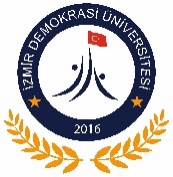 İZMİR DEMOKRASİ ÜNİVERSİTESİSÜREKLİ EĞİTİM UYGULAMA VE ARAŞTRMA MERKEZİ MÜDÜRLÜĞÜ(İDÜSEM)EĞİTİM PROGRAMI KAYIT FORMUBaşvuruda Bulunanın	Yukarıda belirttiğim bilgilerin tarafıma ait olduğunu beyan eder, ilgili eğitim programına kaydımın yapılmasını arz ederim.Tarih		:İmza		:Başvuru Yapılan Eğitim Programının AdıSpor Bilimleri Özel Yetenek Sınavı Deneme Eğitimi Adı SoyadıT.C. Kimlik NoDoğum Tarihi ve Yeri Mezun Olduğu/Olacağı OkulMeslek/Uzmanlık Alanı Çalıştığı Kurum/BirimGörevi/UnvanıCep TelefonuE-Posta@Yazışma Adresi